DOSSIER D’INSCRIPTION 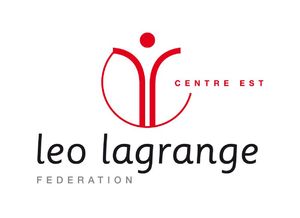 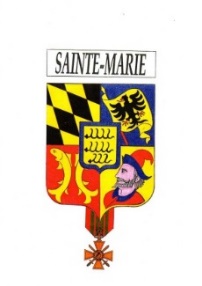 Année 2015 – 2016 1 – Renseignements sur l’Enfant : NOM de l’enfant : _________________________________PRENOM de l’enfant : _____________________________Date de naissance : _______________________________Classe : ___________          /         Nom de l’Enseignant : ______________________   Contre-indication, Allergies (médicamenteuse ou alimentaire), Régime alimentaire particulier : _________________________________________________________________________________________________________________________________________________________________________________________________________________________________2 – Renseignements sur la Famille : Nom de la Famille :   _________________________________Adresse :   _________________________________________                              _________________________________________N° de téléphone fixe :   ____ / ____ / ____ / ____ / ____ Personne(s) majeure(s) habilitée(s) à venir chercher l’enfant, autre que les parents :………………………………………………………………………………………………………………………………………………..Personne(s) à prévenir en cas d’urgence : ………………………………………………………………………………………………………………………………………………..Périscolaire de Sainte-Marie / Léo Lagrange Centre Est14 route de Saint-Julien   25113 Sainte-MarieM. Dimitri LACLEF09-65-28-40-73   /   06-30-79-59-76dimitri.laclef@leolagrange.org Pièces à joindre : Fiche sanitaire : Attestation d’assurance mentionnant « Activités périscolaires » :Photocopie des vaccinations :   AUTORISATION PARENTALE :Nous soussignés, après avoir pris connaissance du fonctionnement général de l’accueil de loisirs, déclarons y souscrire et autoriser notre enfant à participer à toutes les activités prévues. Nous déchargeons les organisateurs de :Toute responsabilité pour tout accident ou incident qui pourrait survenir en dehors de la présence sur la structure et des sorties proposées.Toute responsabilité en cas de perte ou vol d’objet personnel (vêtements, casquettes, CD, jeux…).Nous autorisons les organisateurs à prendre les mesures nécessaires en cas d’urgence médicale :			Oui			NonNom et Coordonnées du Médecin traitant :   ………………………………………………………………..                                                                       ………………………………………………………………..Nous autorisons la publication  des photographies de notre enfant (sur papier ou site Léo Lagrange) :			Oui			NonFait à Sainte - Marie, le ……………………/   2015Signature précédée de la mention « lu et approuvé » : Périscolaire de Sainte-Marie / Léo Lagrange Centre Est14 route de Saint-Julien   25113 Sainte-MarieM. Dimitri LACLEF09-65-28-40-73   /   06-30-79-59-76dimitri.laclef@leolagrange.orgPARENT 1PARENT 2Nom:Prénom : Lien de parenté : Numéro de portable____ / ____ / ____ / ____ / ________ / ____ / ____ / ____ / ____Adresse Mail N° de Sécurité Sociale N° d’allocataire CAFProfession :Nom de l’EmployeurTéléphone employeur____ / ____ / ____ / ____ / ________ / ____ / ____ / ____ / ____